19 – 20 сентября 2019Научно-практическая конференция: Актуальные вопросы онкопластической и реконструктивно-пластической хирургии рака молочной железыПрограмма конференцииДоклады при поддержке фармацевтических компаний без аккредитации в системе НМООргкомитет благодарит за оказанную поддержку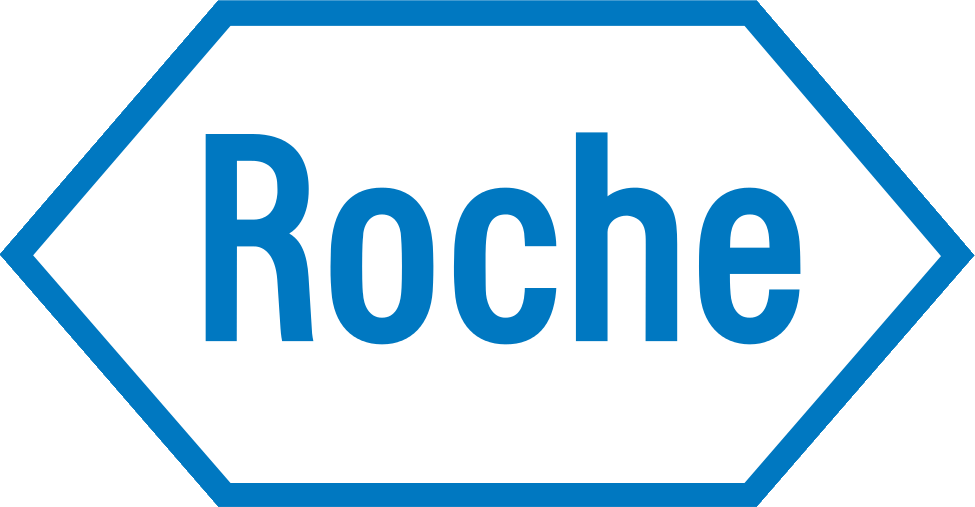 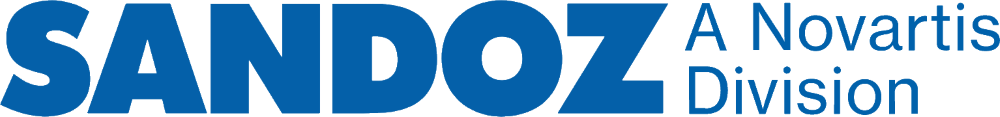 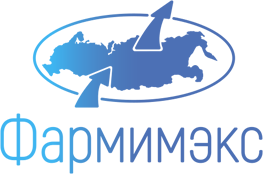 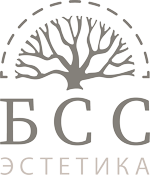 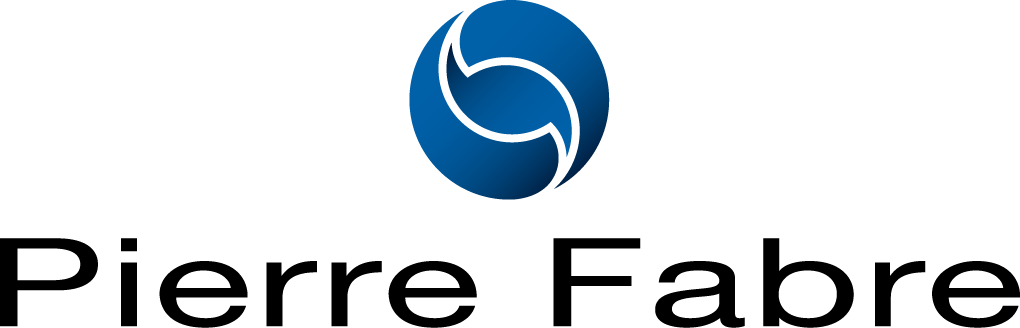 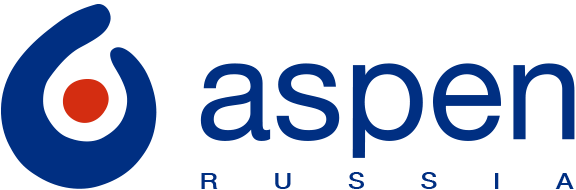 19 сентября8.15-9.00Регистрация участников09.00-09.10Открытие конференции, вступительное словоМоисеенко Владимир Михайлович директор ГБУЗ «СПБ КНпЦСВМП(о)». Заслуженный врач Российской Федерации, д.м.н., проф. Санкт-Петербург09.10-09.30Интраоперационная лучевая терапия у больных РМЖд.м.н. Манихас Алексей Георгиевич, СПбГБУЗ «ГКОД». Санкт-Петербург09.30-09.35Вопросы, обсуждения09.35-09.55Биопсия сигнальных лимфоузлов у больных РМЖКурбанова Марика Гочаевна, ГБУЗ «СПБ КНпЦСВМП(о)». Санкт-Петербург09.55-10.00Вопросы, обсуждения10.00-10.20Сравнение методов картирования сторожевых лимфатических узлов при РМЖ. Собственные результаты.Александар Гузиян, Университетский клинический центр Республики Сербской. Баня-Лука, Республика Сербская, Босния и Герцеговина10.20-10.25Вопросы, обсуждения10.25-10.45Особенности хирургического лечения мультифокального и мультицентрического РМЖпроф. Дашян Гарик Альбертович, СПбГБУЗ «ГКОД». Санкт-Петербург10.45-10.50Вопросы, обсуждения10.50-11.20КОФЕ-БРЕЙК11.20-11.40Онкопластические методики в хирургии РМЖстарший консультант Николас Леймари, Центр борьбы с раком Гюстав Русси. Париж, Франция11.40-11.45Вопросы, обсуждения11.45-12.05Онкопластическая хирургия рака молочной железы: определение тактики в соответствии с биологией и локализацией опухоли, неодъювантным лечением, объемом молочной железы и другими характеристикамик.м.н. Ермощенкова Мария Владимировна, МНИОИ им. П.А. Герцена ― филиала ФГБУ «Национальный медицинский радиологический центр» Минздрава России. Москва12.05-12.10Вопросы, обсуждения12.10-12.30Одномоментные реконструктивно-пластические операции с использованием имплантатовк.м.н. Малыгин Сергей Евгеньевич, РНИМУ им. Н.И. Пирогова. Москва12.30-12.35Вопросы, обсуждения12.35-12.55Возможности препекторальной реконструкции у больных РМЖпроф. Волченко Алексей Анатольевич, ФГАУ Лечебно-реабилитационный центр. Москва12.55-13.00Вопросы, обсуждения13.00-13.20Использование сеток в реконструктивно-пластической хирургии молочной железык.м.н. Аршакян Вардан Арамаисович, Новосибирский государственный университет. Москва13.20-13.25Вопросы, обсуждения13.25-14.20КОФЕ-БРЕЙК14.20-14.40Юридические аспекты профилактической хирургии молочной железык.ю.н. Густов Дмитрий Александрович, адвокатская палата Санкт-Петербург, Санкт-Петербургская Адвокатская Коллегия Нарышкиных. Санкт-Петербург14.40-14.45Вопросы, обсуждения14.45-15.05Современная стратегия диагностики, профилактики и лечения наследственного рака молочной железык.м.н. Крохина Ольга Владимировна, ФГБУ «РОНЦ им. Н.Н. Блохина» Минздрава России. Москва15.05-15.10Вопросы, обсуждения15.10-15.30Профилактические операции у больных наследственным РМЖ и носителей герминальных мутацийпроф. Бит-Сава Елена Михайловна, ГБУЗ «СПБ КНпЦСВМП(о)». Санкт-Петербург15.30-15.35Вопросы, обсуждения15.35-15.55Клинический случай профилактических операций у больных наследственным РМЖ и носителей герминальных мутацийпроф. Топузов Эльдар Эскендерович, СПбГБУЗ «ГКОД». Санкт-Петербург15.55-16.00Вопросы, обсуждения16.00-16.20Оценка качества жизни после хирургического лечения у больных РМЖд-р Моногарова Мария Александровна, «СПБ КНпЦСВМП(о)». Санкт-Петербург16.20-16.25Вопросы, обсуждения16.25-16.45Оптимальная тактика неоадъювантного лечения раннего HER2-положительного РМЖпроф. Бит-Сава Елена Михайловна, ГБУЗ «СПБ КНпЦСВМП(о)». Санкт-Петербург16.45-16.50Вопросы, обсуждения16.50-17.10Иммунотерапия в 1-й линии метастатического трижды негативного РМЖк.м.н. Жабина Альбина Сергеевна, ГБУЗ «СПБ КНпЦСВМП(о)». Санкт-Петербург17.10-17.20Вопросы, обсуждения. Закрытие первого дня20 сентября08.15-09.00Регистрация участников09.00-09.20Выбор метода одномоментной реконструкции у больных РМЖ09.20-09.25Вопросы, обсуждения09.25-09.45Выбор донорского лоскута при аутологичной реконструкции молочной железыстарший консультант Николас Леймари, Центр борьбы с раком Гюстав Русси. Франция, Париж09.45-09.50Вопросы, обсуждения09.50-10.10Модификации ТD-лоскута в хирургии РМЖпроф. Бит-Сава Елена Михайловна, ГБУЗ «СПБ КНпЦСВМП(о)», Санкт-Петербург; к.м.н. Артемьев Алексей Александрович, ФГБОУ «Национальный медико- хирургический Центр имени Н.И. Пирогова» Министерства здравоохранения Российской Федерации. Москва10.10-10.15Вопросы, обсуждения10.15-10.35Личный опыт использования TD-лоскута в отсроченной реконструкции молочной железыАртемьев Алексей Александрович, Ильинская больница. Москва10.35-10.40Вопросы, обсуждения10.40-11.00Различные варианты использования ТD – лоскута в пластической хирургии молочной железыДревецкий Александр Петрович, ФГБОУ ВО ПСПбГМУ им. И.П. Павлова Минздрава России. Санкт-Петербург11.00-11.05Вопросы, обсуждения11.05-11:35КОФЕ-БРЕЙК11.35-11.55DIEP - лоскут: шаг за шагостарший консультант Николас Леймари, Центр борьбы с раком Гюстав Русси. Париж, Франция11.55-12.00Вопросы, обсуждения12.00-12.20Ошибки при реконструкции молочной железы собственными тканями и пути их предотвращенияпроф. Старцева Олеся Игоревна, ФППОВ ГБОУ ВПО Первый МГМУ им. И.М. Сеченова Минздрава России. Москва12.20-12.25Вопросы, обсуждения12.25-12.45Анатомо-морфологическое обоснование для сохранения проекционного лоскута в реконструктивной хирургии грудипроф. Исмагилов Артур Халитович, КГМА - филиал ФГБОУ ДПО РМАНПО Минздрава России. Казань12.45-12.50Вопросы, обсуждения12.50-13.10Оптимизация эстетических результатов отсроченной реконструкции молочной железыНикола Барос, руководитель пластической и реконструктивной хирургии Университетский клинический центр Республики Сербской. Баня-Лука, Республика Сербская, Босния и Герцеговина13.10-13.15Вопросы, обсуждения13.15-13.35Опыт и перспективы применения стромально-васкулярной фракции при реконструкции молочной железыОрлова Юлия Михайловна РНИМУ и.м. Н.И. Пирогова. Москва13.35-13.40Вопросы, обсуждения13.40-14.30КОФЕ-БРЕЙК14.30-14.50Возможности коррекции асимметрии молочных железпроф. Кораблева Наталья Петровна, зав. кафедрой пластической хирургии СПбГПМУ. Санкт-Петербург14.50-14.55Вопросы, обсуждения14.55-15.15Увеличение тубулярной груди – сложности, тонкости и подводные камник.м.н. Жолтиков Виталий Владимирович, ФГБОУ ВО СПбГПМУ Минздрава России. Санкт-Петербург15.15-15.20Вопросы, обсуждения15.20-15.40Использование липофилинга в пластической хирургии молочной железык.м.н. Куприн Павел Евгеньевич, ФГБОУ ВО СЗГМУ им. И.И. Мечникова. Санкт-Петербург15.40-15.45Вопросы, обсуждения15.45-16.05Показания и противопоказания к использованию липофилинга в реконструктивно-пластической хирургии молочной железыстарший консультант Николас Леймари, Центр борьбы с раком Гюстав Русси. Париж, Франция16.05-16.10Вопросы, обсуждения16.10-16.30Ятрогенные осложнения увеличичивающей маммопластики безоболочечными филлерами и аутожиром. Диагностическая и лечебная тактикапроф. Карташева Алла Федоровна, кафедра пластической хирургии ФНМО МИ РУДН. Москва16.30-16.35Вопросы, обсуждения16.35-16.55Капсулярная контрактура. Новый взгляд на патогенез, способы профилактики и леченияпроф. Парамонов Борис Алексеевич, СЗГМУ Имени И.И. Мечникова. Санкт-Петербург16.55-17.00Вопросы, обсуждения17.00-17.20Анализ результатов лечения в эстетической и реконструктивной хирургии грудиЛебедева Юлия Владимировна, ФГБОУ ВО СПбГПМУ Минздрава России. Санкт-Петербург17.20-17.30Подведение итогов. Закрытие конференции